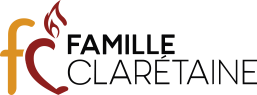 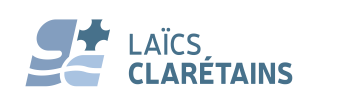 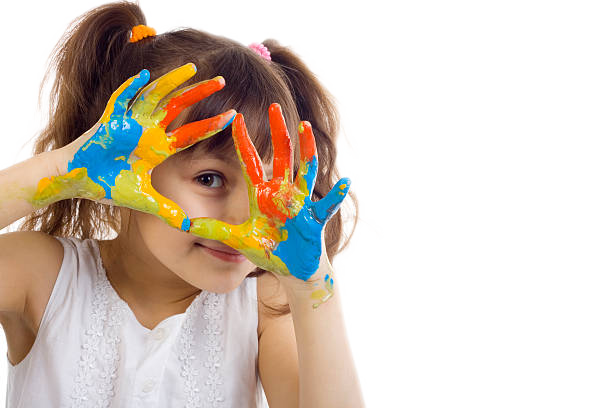 20 NovembreJOURNÉE  MONDIALE  DE  L'ENFANCEREIMAGINE UNAVENIR  MEILLEUR1. Aperçu Historiquehttps://www.unicef.fr/1.	Le 20 novembre 1959, l’Assemblée générale des Nations unies a adopté la “Déclaration des droits de l’enfant”. Cette déclaration n’était pas suffisante pour protéger les droits des enfants car elle n’était pas juridiquement contraignante. Après des années de négociations avec les gouvernements du monde entier, les chefs religieux, les ONG et d’autres institutions, le texte final de la “Convention relative aux droits de l’enfant” a été adopté le 20 novembre 1989. Il est contraignant pour tous les pays qui l’ont signé. Cette Convention sur les droits de l’enfant est complétée par 3 protocoles:Le protocole relatif à la vente d’enfants et la prostitution infantile.Le protocole relatif à l’implication des enfants dans les conflits armés.Le protocole relatif à une procédure de communications pour déposer des plaintes devant le Comité des droits de l’enfant.2.	Les Nations Unies célèbrent cette Journée internationale de l’enfant en l’honneur de l’approbation de la Déclaration des droits de l’enfant en 1959 et de la Convention relative aux droits de l’enfant en 1989, le traité international le plus ratifié de l’histoire. En 1954, l’Assemblée générale des Nations Unies a recommandé de consacrer une journée pour promouvoir la fraternité entre les garçons et les filles du monde et promouvoir leur bien-être par des activités sociales et culturelles.3. 	La Journée mondiale de l’enfance vise à:Rappeler aux citoyens que les enfants sont le groupe le plus vulnérable et par conséquent, ce sont eux qui souffrent le plus des crises et des problèmes du monde.Rappeler que tous les enfants ont droit à la santé, à l’éducation et à la protection, quel que soit l’endroit du monde où ils sont nés.Lancer un appel mondial (à la conscience) sur les besoins des plus petits.Reconnaître le travail des personnes qui travaillent chaque jour pour que les enfants aient un avenir meilleur. 2. ContexteSituation actuelle des enfants  Enfants migrants et déplacés.33 millions d’enfants étaient en déplacement dans le monde à la fin de 2019. Certains sont contraints de partir de chez eux à cause d’un conflit, de la pauvreté ou des changements climatiques; d’autres sont en quête d’une vie meilleure et plus sûre. Les enfants réfugiés ont 5 fois plus de risques d’être déscolarisés que les autres enfants. Beaucoup trop d’enfants sont confrontés au danger, à la détention, à la précarité et à la discrimination au cours de leur périple, à leur arrivée ou au moment du retour.La souffrance des enfants migrants et déplacés, ainsi que l’exclusion dont ils sont victimes, sont non seulement inacceptables, mais aussi évitables. Un enfant est un enfant, peu importent les raisons qui le poussent à partir de chez lui, d’où elle vient et où elle est, ou encore les moyens employés pour arriver là. Chaque enfant mérite d’être protégé, de recevoir des soins et de bénéficier du soutien et des services nécessaires pour s’épanouir.Le travail des enfants.  Les difficultés économiques touchent des millions de familles dans le monde et, dans certains endroits, au détriment de la sécurité des enfants. Environ 160 millions d’enfants âgés de 5 à 17 ans sont engagés dans le travail des enfants. Près de la moitié (79 millions) sont engagés dans certaines des pires formes de travail des enfants, comme l’esclavage, la traite, le travail forcé ou le recrutement pour les conflits armés. Ces emplois dangereux ont augmenté de 6,5 millions depuis 2016. Les données indiquent un renversement de la tendance à la baisse du travail des enfants observée depuis 20 ans. Pour la première fois, on constate une augmentation centrée sur les enfants âgés de 5 à 11 ans. Avec COVID-19, ces chiffres pourraient encore augmenter de 9 millions.Extrême pauvreté Près d’un enfant sur trois dans le monde vit dans la pauvreté, soit environ 663 millions d’enfants. Quelque 385 millions d’entre eux sont en situation d’extrême pauvreté et luttent pour survivre avec moins de 1,90 dollar par jour. Les enfants, en particulier les plus jeunes, sont plus susceptibles de vivre dans la pauvreté que les adultes, et ils sont également plus vulnérables aux conséquences qu’elle peut avoir.Vulnérabilité de la santé. En 2019, 6,1 millions d’enfants et d’adolescents sont décédés, principalement des suites de maladies évitables. Parmi eux, 5,2 millions étaient des enfants âgés de moins de 5 ans, des nouveau-nés pour près de la moitié. Toutes les six secondes, un enfant de moins de 5 ans meurt quelque part dans le monde. La propagation du COVID-19 constitue une autre menace pour les enfants déracinés. Même en l’absence de pandémie, les enfants migrants, réfugiés et déplacés à l’intérieur de leur pays sont régulièrement confrontés à de nombreuses menaces pour leur sécurité et leur bien-être. Mais les conditions de promiscuité dans lesquelles beaucoup d’entre eux vivent - avec un accès limité à l’eau potable, à l’assainissement et à l’hygiène - les rendent particulièrement vulnérables aux effets immédiats et secondaires de maladies infectieuses telles que le COVID-19. Scolarité.258 millions d’enfants ne seront pas scolarisés en 2030. Près d’un enfant d’âge scolaire sur cinq ne fréquente pas du tout l’école. Si de nombreux motifs peuvent être à l’origine de cette exclusion, la pauvreté reste l’un des plus grands obstacles à l’éducation. De fait, les enfants issus des foyers les plus pauvres sont presque cinq fois plus susceptibles de ne pas bénéficier d’un enseignement primaire que ceux issus des familles les plus riches.  3. Temps de RéflexionMessage du Pape FrançoisLien vers la vidéoChaque enfant marginalisé, chaque enfant maltraité, chaque enfant abandonné, chaque enfant sans école, sans soins médicaux, est un cri qui monte vers Dieu.En chacun, c’est le Christ qui est venu dans notre monde comme un enfant sans défense; cést le Christ qui nous regarde. Prions pour que chaque pays prenne les mesures nécessaires pour faire de l’avenir des enfants une priorité, en particulier l’avenir des enfants aujourd’hui en souffrance.  4. Le regard de ClaretClaret et la promotion des enfants	Claret, avec son profond sens humain, a généré des réponses aux besoins de son époque. Dès son enfance, il a fait preuve de sensibilité et d’une grande docilité à l’égard de l’Esprit Saint qui a rempli et animé sa mission apostolique. Sa créativité et son ingéniosité ont apporté la grâce de Dieu dans son voyage d’évangélisation. Un exemple de cela est la promotion de fermes à Cuba pour accueillir des enfants et des jeunes afin de former leur foi et leurs capacités comme une vie alternative, différente de celle offerte dans les rues, comme il le décrit dans son autobiographie:564. Cette œuvre avait pour but de recueillir les enfants pauvres, garçons et filles dont beaucoup se perdaient dans les rues des grandes villes où ils mendiaient. En plus de leur assurer nourriture et habillement, on leur enseignait la religion, la lecture, l’écriture, etc., et on leur apprenait un métier, à leur choix. On leur demandait de travailler à l’exploitation de la ferme seulement une heure par jour pour fournir à la cuisine légumes, fruits et viandes produits sur place. Le reste de bénéfices serait déposé dans une caisse d’épargne. Ainsi au moment de quitter l’Institution, ils amèneraient avec eux une instruction, un métier et le montant qu’ils auraient gagné. 565. La maison comprenait deux sections, celle des garçons et celle des filles ; tous allait à la même église, située entre les deux sections, les tribunes étant réservées aux filles pour qu’il n’y ait pas de communication entre les deux groupes. Le premier étage de la maison était destiné à recevoir les ateliers et le deuxième étage était aménagé en dortoirs, etc...Dans notre famille clarétaine, des projets similaires sont également développés pour la promotion et le soin des enfants à risque. Un exemple est l’expérience de Hogares Claret (Maisons Claret), une œuvre clarétaine née en Colombie et présente également au Mexique et au Venezuela.La mission de cette institution à but non lucratif est d’accompagner les enfants, les adolescents et les adultes touchés par la marginalisation, la consommation de substances psychoactives, la violence ou les problèmes de comportement, et de les aider à trouver le sens de leur vie, dans une perspective de rétablissement de leurs droits et d’inclusion dans les différentes sphères de la société. https://fundacionhogaresclaret.org 5. Prière Avant de commencer... 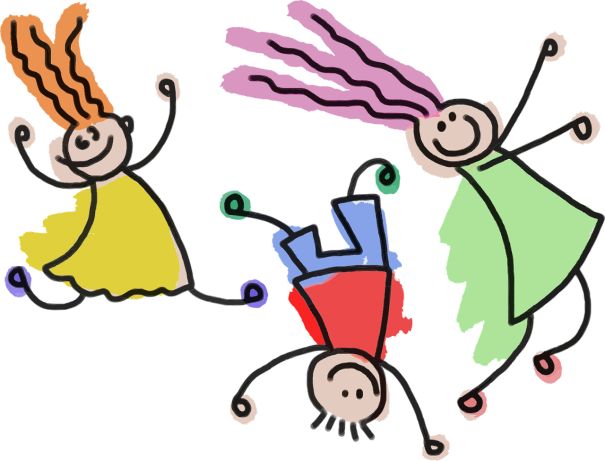 Avant de commencer la prière, nous pouvons regarder cette vidéo ensemble:https://www.youtube.com/watch?v=rApULMPWQIUNOTE:  La vidéo est en langue espagnole. Dans Youtube, vous pouvez activer les sous-titres dans d’autres langues. Pour ce faire, sélectionnez cette option dans le menu “Paramètres” (  ), et choisissez la langue souhaitée dans la section “Traduction automatique”.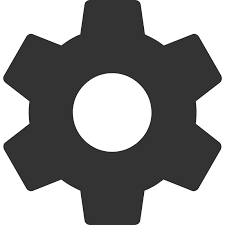 MotivationLes garçons et les filles représentent l’espoir et l’avenir des nations du monde. CHANT:   “De Lluvia y de Sol (Pluie et soleil)” - Álvaro Frailehttps://youtu.be/O0T2lv5DzhYViendront les joies entourées de catastrophes.Viendront de nouvelles conquêtes et quelques solitudes.Chaque défi apportera ses peurs...de nouveaux abîmesViendront les bonnes nouvelles.Vous verrez que certaine chose gêne.Viendront quelques lumières projetant de nouvelles ombresChaque mérite apportera des vertiges...de nouveaux destinset là nous serons plus fortsen nous laissant emporteret là nous serons plus fortsen nous laissant mouilleril faudra conserver la joie dans la fatigueet la patience dans l’échec...... NOUS SOMMES DE PLUIE,NOUS SOMMES DE SOLEIL...Viendront de nouvelles odeursavec de mauvaises saveursViendront de nouvelles chansons, des marées, des tentationsIls apporteront les déchets d’un nouveau soulagement de rêve.Viendront des tranquillités accourant certains risquesNous prendrons des clés qui s’ouvrent avec un prixChaque fruit apportera des ennuis...de nouveaux dangersEt là, nous serons plus fortsen nous laissant pleuvoirEt là nous serons plus fortsen nous laissant tomberSavoir reconnaître les couleurs dans les flaques d’eauet l’humour comme un miracle…... NOUS SOMMES DE PLUIE, NOUS SOMMES DE SOLEIL......NOUS PEIGNONS LE CIEL D’UNE AUTRE COULEUR... Invitation Nous avons récité le psaume spontanément, en ressentant la voix des sans-voix... des enfants qui souffrent de toutes les conditions, en reconnaissant que Dieu prend soin de chacun et le protège. Psaume 24 (23):  “L’Éternel est mon berger”L’Éternel est mon berger: je ne manquerai de rien.Il me fait reposer dans de verts pâturages,Il me dirige près des eaux paisibles.Il restaure mon âme. Il me conduit dans les sentiers de la justice, a cause de son nom.Quand je marche dans la vallée de l’ombrede la mort, je ne crains aucun mal,car tu es avec moi: Ta houlette et ton bâton me rassurent.Tu dresses devant moi une table, en face de mes adversaires;Tu oins d’huile ma tête,et ma coupe déborde.Oui, le bonheur et la grâcem’accompagneront tous les jours de ma vie, Et j’habiterai dans la maisonde l’Éternel jusqu’àla fin de mes jours.Lecture de l’Evangile  Laissons-nous toucher par les paroles et les gestes de Jésus  (Mt 19, 13-15)Méditation L’Ecriture nous parle de la personne humaine créée par Dieu à son image. Quelle affirmation plus forte pourrait-être faite à propos de sa dignité ? L’Evangile nous parle de l’affection et de l’accueil de Jésus pour les enfants, qu’il prend dans les bras et bénit (cf. Mc 10, 16), parce que « le royaume des Cieux est à ceux qui leur ressemblent » (Mt 19, 14). Et les paroles les plus dures de Jésus concernent justement ceux qui scandalisent les plus petits ; « il est préférable pour lui qu’on lui accroche au cou une de ces meules que tournent les ânes et qu’il soit englouti en pleine mer » (Mt 18, 6). Nous devons donc nous consacrer à la protection de la dignité des mineurs avec tendresse mais aussi avec une très grande détermination, en opposition à toutes les forces de cette culture du rebut qui aujourd’hui se manifeste de multiples manières au détriment surtout des plus faibles et des plus vulnérables, comme le sont, précisément, les mineurs.(...) Etre regardé par les yeux des enfants est une expérience que nous connaissons tous et qui nous touche au fond du cœur et qui nous oblige aussi à un examen de conscience. Que faisons-nous pour que ces enfants puissent nous regarder en souriant et pour qu’ils conservent un regard limpide, rempli de confiance et d’espérance ? Que faisons-nous pour que cette lumière ne leur soit pas volée, pour que ces yeux ne soient pas troublés et corrompus par ce qu’ils trouvent sur le réseau, qui sera une part intégrante et très importante de leur cadre de vie?PAPE FRANÇOIS. Extrait du discours aux participants au Congrès “La dignité de l’enfant dans le monde digital” (6 octobre 2017)Prière finalePour les enfants qui laissent leurs doigtsplein de chocolat sur tout ce qu’ils touchent, qui sautent dans les flaques d’eau et ruiner leurs nouveaux pantalons, qui mangent des sucreries avant le déjeuner et qui ne trouvent jamaisleurs chaussures le matin…Pour les enfants qui regardent les photographese derrière les barbelés, qui n’ont jamais marché dans la rue avec une nouvelle paire de chaussures, qui n’ont jamais joué à “l’enchantéet qui sont nés dans des endroits où nous ne nous en approcherions jamais, qui est l’endroit où ils sont susceptibles de mourir…Pour les enfants qui nous font des bisous des baisers collants aux bonbonset des bouquets de fleurs,qui nous serrent fort dans leurs bras,qui regardent avec des yeux étonnés leur père pendant qu’il se raseet leur mère pendant qu’elle se maquille, qui font du bruit quand ils mangent leur soupe…Pour les enfants qui n’ont jamais mangé de dessert, qui n’ont pas de couverture préféréeà porter partout, qui voient leurs parents souffrir, qui s’approchent de nos voitures à chaque intersection en mendiant avec leurs yeux, qui n’ont pas de toilettes pour se laver, et dont les photos apparaissent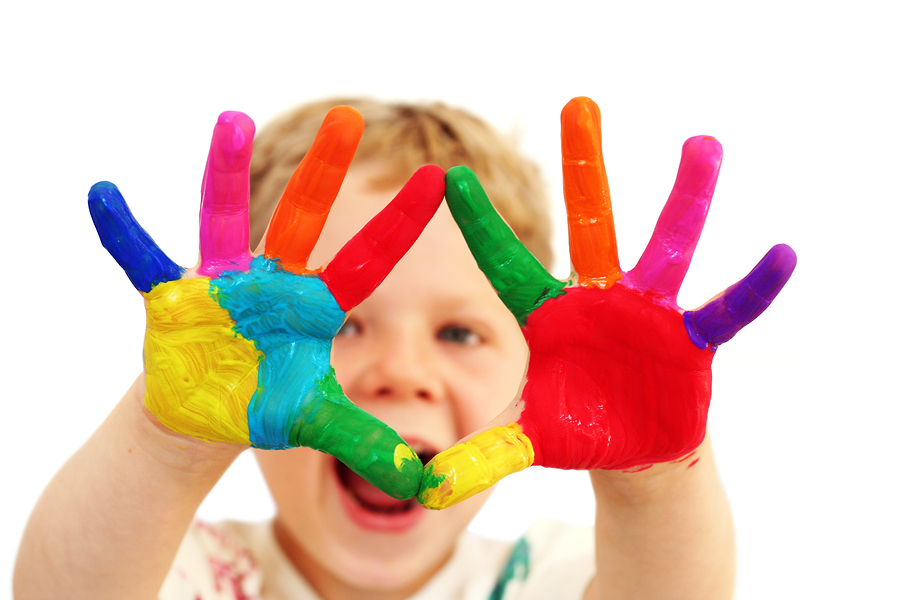 dans les commissariats de police et non dans les bureaux de leurs parents…Pour les enfants qui font des cauchemarsen plein jour, qui mangent ce qu’ils trouvent,qui dorment sous le ciel à l’abri des journaux, qui n’ont jamais été chez le dentiste,qui ne reçoivent de câlins de personne, qui s’endorment affamés et se réveillent affamés, qui n’ont pas d’adresse…Pour les enfants qui aiment être à porter et pour ceux qui doivent être portés, pour ceux qui abandonnent et pour ceux qui continuent à se battre, pour ceux qui ne trouvent pas de main à laquelle se tenir…Pour tous ces enfants, Seigneur, je veux prier aujourd’hui, parce qu’ils sont tous précieux, ils donnent une nouvelle forme d’amourà nos vies et une raison de vivre,parce qu’ils nous font ressentir le besoinde nous engager à construireun monde plus juste…Je prie et je prie pour nos enfants,ceux qui sont nés et ceux qui naîtront,car ils sont le meilleur espoir pour notre monde, la rémunération de notre travail, l’accomplissement de nos rêves inachevés,la garantie de notre immortalité...et la preuve que Dieun’a pas perdu espoir en l’humanité…Pour tous les enfants du monde afin que DIEU les bénisseavec amour et joie. AMEN 6. Compromis - Proposition Personnel.  Avec nos frères et sœurs les plus pauvres, les plus démunis et les plus vulnérables dans leurs droits; apprendre à défendre la manière dont Dieu regarde ses enfants avec amour, tendresse et compassion.Communautaire.  Concrétiser notre engagement en faveur de l’enfance dans chacun des postes de mission où nous vivons.En tant que famille clarétaine. Connaître les institutions de notre famille clarétaine qui travaillent dans la promotion et le soin des enfants. Pour prier et soutenir ces postes missionnaires.